План работы детской общественной организации«Песоченский край»на 2021– 2022 учебный годШкольное самоуправление - это режим протекания совместной и самостоятельной жизни, в которой каждый ученик может определить свое место и реализовать свои способности и возможности.Школьное самоуправление предусматривает вовлечение всех учащихся в управление школьными делами, создание работоспособных органов коллектива, наделенных постепенно расширяющими правами и обязанностями, формирование у школьников отношений товарищеской взаимозависимости и организаторских качеств; приобщение ученического коллектива и каждого школьника к организации своей жизни и деятельности, к самовоспитанию.Ученическое самоуправление требует обязательного взаимодействия детей и педагогов. Дети нуждаются в помощи взрослого, особенно если у них есть проблемы в межличностных взаимоотношениях. Именно педагог, обладающий педагогическим опытом и психологическими знаниями, может вовремя предотвратить конфликт в коллективе, направить детскую деятельность в нужное русло, помочь ребенку в решении его проблем, в желании самоутвердиться.Смысл ученического самоуправления заключается не в управлении одних детей другими, а в обучении всех детей основам демократических отношений в обществе, в обучении их управлять собой, своей жизнью в коллективе.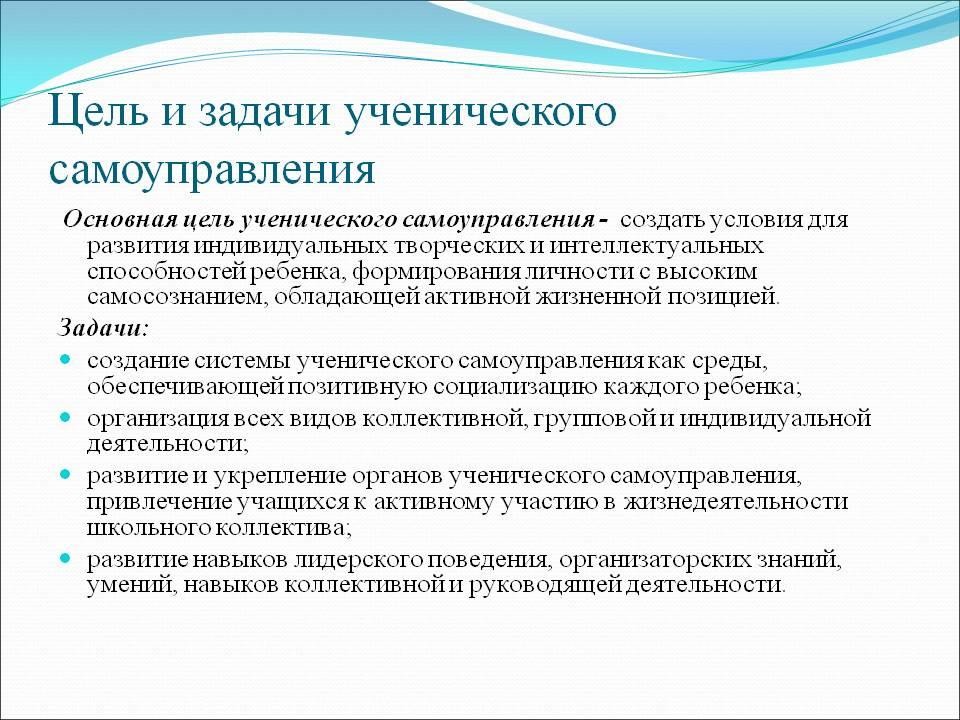             План на сентябрьПлан на октябрьПлан на ноябрьПлан на декабрьПлан на январь                                       План на февральПлан на мартПлан на апрельПлан на майНазвание мероприятиядатаДлякогоДень знаний: «Сентябрь встречает нас ушкольного порога!».1 сентября1 – 11классыВыставка «Осень – чудесная пора!»:«Мастерская осени»конкурс букетов и композиций «Цветов веселый карнавал»Выставка композиций из овощей:«Украшение из овощей и фруктов»Вторая неделя30.091 – 9классыВыборы президентаПерваянеделя5 – 10классыВыборы актива школьного самоуправления, обсуждение плана работы на 2021 – 2022 год обученияВторая неделя сентября5 – 10классыДень экологиисентябрь1-10классыРейд «Внешний вид»Первая и последняянеделя1 – 10классыОрганизация дежурства по школеПерваянеделя5- 10классыРейд по состоянию учебниковВторая неделя сентября1 – 10классыРейд «Дневники»Последняянеделя2 – 10классыЗаседание корпорацийвтораянеделяНазвание мероприятиядатаДлякогоДень учителя «Нет выше звания - Учитель».5.101 –11классыРейд «Живи, книга».В течение месяца1 –10классыОрганизация и проведение «День здоровья»Последняя неделя 1-11 классыНеделя добрых делПоследняя неделя1 – 10классыЗаседание корпораций  «Итоги работы за 1триместр»Последняянеделя5-10классНазвание мероприятиядатаДлякогоАкция «День синички»12.111-9Акция «Пусть дорога будет безопасной»18.112 – 10классыАкция «Пятерка для мамы»Контроль дежурства по школеВтораянеделя1 – 10классыРейд «Внешний вид»Последняянеделя2 – 10классыЗаседание корпораций ПоследняянеделяВидео поздравление ко «Дню матери»28.111-11 классыРейд «Дневники»Последняянеделя1 – 10классыНазвание мероприятиядатаДлякого«День Конституции». Мероприятие «Наша конституция»12.125-9 классыУкрашение школы и к новому году.В течение месяца1-11классыШкольный рейд « Мой портфель, школьная форма»Последняянеделя1 – 10классыЗаседание корпораций ПоследняянеделяВыпуск стенгазеты «Всемирный день борьбы со СПИДом»Первая неделя8-11 классыАкции «Безопасность на льду»Первая неделямесяца1 – 9классыНазвание мероприятиядатаДлякогоМеждународный день «Спасибо»11.011 – 11классыЗаседание корпораций ПоследняянеделяВыпуск стенгазеты «Школьная жизнь»21.011- 10классыВикторина «Знатоки правил дорожного движения»В течениемесяца7-9классыРейды по проверке состояния мебели в классах ,чистоты и порядкаПоследняянеделя1 – 11классыЗаседание корпораций Третья неделямесяца2-10класс активРабота по плану. Итоги работы за первое полугодиеПоследняянеделя2-10Название мероприятиядатаДлякогоПроведение школьного конкурса среди 3-4 классовна лучшего знатока ПДДВ течениемесяца3-4классаОрганизация почты «Валентинка».Вторая неделямесяца1-11классыДень памяти юного героя – антифашиста 1964 8.025-11 клдассыКонкурс рисунков и плакатов «Великое дело – Родину защищать»!!!Третья неделя 1-6 классыОперация «Кормушка»2 этап- подкормка птиц зимойВ течении месяца1-10 классы«Поздравок» для наших ЗАЩИТНИКОВ 23.021-11 классыКонкурс «Снежные Фигуры»Последняянеделя1 – 4классыАкция «Кормушка»В течении месяца1-9 классыЗаседание корпораций Последняянеделя2-10 классыНазвание мероприятиядатаДлякогоВидео поздравления посвященные «8 Марта».Первая неделя месяца1-11классОперация «Милосердия»: поздравление ветеранов педагогического труда с праздником.4-7 .031-10 классыКруглый стол «Явление экстремизма в молодежной среде: фанат, спортивный болельщик, экстремист»1.035-9классСамоуправление4.035-10классБеседа с неуспевающимиВторая неделя1-11классРейды «Наличие школьных принадлежностей»Последняя неделя1-10классЗаседание корпораций ПоследняянеделяНазвание мероприятиядатаДлякогоВикторина «Наш старт», посвященная Дню космонавтики.12.041-10классЗаседание корпораций ПоследняянеделяРейды «Чистая школа»Последняя неделя1-10классДень юмора и смехаТретья неделя5-10 классыНазвание мероприятиядатаДлякогоПодготовка и проведение мероприятия посвященное «Дню Победы»!2-6 мая1-11 классыАкция «Ветеран живёт рядом»,поздравления ветеранов ВОВПервая неделя 5-11 классыАкция «Бессмертный полк», «Георгиевская лета»8 мая1-11 классКонкурс рисунков посвященный «Дню победы»4-8 мая1-9 классыИтоги рейда «Внешний вид», «Ведение дневника»Третья неделя1-11 классПодготовка и проведение торжественной линейки ,посвященной «Последнему звонку»25 мая1-11 классОрганизация отчетных собраний в детском объединении.Третья неделя2-10классОтчетное собрание корпораций  детского объединения «Песоченский край»30-31 мая2-10 класс